Проект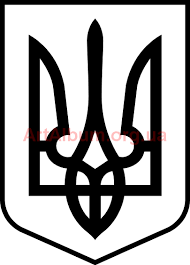 СТАВНЕНСЬКА СІЛЬСЬКА РАДАУЖГОРОДСЬКОГО РАЙОНУ ЗАКАРПАТСЬКОЇ ОБЛАСТІВИКОНАВЧИЙ КОМІТЕТ Р І Ш Е Н Н ЯПро склад комісіїз питань захисту прав дитиниКеруючись статтею 34 Закону України «Про місцеве самоврядування в Україні», у зв’язку із кадровими змінами та необхідністю внесення змін до складу діючої комісії з питань захисту прав дитини виконавчий комітет Ставненської сільської радиВИРІШИВ:Затвердити склад комісії з питань захисту прав дитини (додається). 2. Визнати таким, що втратив чинність п.2 рішення виконавчого комітету від   31.08.2021 № 93.	3. Контроль за виконанням цього розпорядження залишаю за собою.Сільський голова							Іван МАНДРИКЗАТВЕРДЖЕНОрішенням виконавчого комітету Ставненської сільської радивід ___________року № ______Склад комісії з питань захисту прав дитиниМАНДРИК                             сільський головаІван ІвановичЗаступник голови комісіїШОЛЯК                                 перший заступник сільського голови з питань        Юрій Юрійович                    діяльності виконавчих органів влади   Секретар комісіїКОСТИК                                 начальник служби у справах дітей  Ганна Василівна                     Ставненської сільської радиЧлени комісіїБАРАН                                      завідувач амбулаторії загальної практики  Микола Миколайович             сімейної медицини с. Волосянка (за згодою)ВІРВАННаталія Олексіївна                   староста Ужоцького старостинського округуВОРОЖИЛЬНИК                     завідувач амбулаторії загальної практики Оксана Михайлівна                 сімейної медицини с. Стужиця (за згодою)ГАНЬКУЛИЧ                         начальник відділу соціального забезпеченняЛюдмила Федорівна              Ставненської сільської ради   ГАЙДАНКА                           інспектор сектору ювенальної превенції Діана Володимирівна            відділу превенції Ужгородського районного                                                 управління поліції Головного управління                                                 Національної поліції України в Закарпатській                                                 області (за згодою)ГУЗ                                            завідувач амбулаторії загальної практики Ганна Степанівна                     сімейної медицини с. Ставне (за згодою)КАГАНЕЦЬ                              головний спеціаліст-юрисконсульт                                                    Богдана Анатоліївна                відділу персоналу та правового забезпечення                                                                          апарату Ставненської сільської радиКЕЛЕМЕЦ                                староста Верховино-БистрянськогоНаталія Юріївна                       старостинського округуЛЕШАНИЧ                               староста Стужицького старостинського Тетяна Михайлівна                  округуМУШАК                                  начальник відділу освіти, сім’ї, молоді та Олексій Олексійович             спорту, культури й туризму Ставненської                                                               сільської ради;СКРИП                                     в.о. директора КНП «Центр надання соціальних        Василина Юріївна                  послуг» Ставненської сільської радиФОРНАГЕЛЬ                          староста Загорбського старостинського Антон Анатолійович              округу____________ 2021 рокус.Ставне№_______Голова комісії: